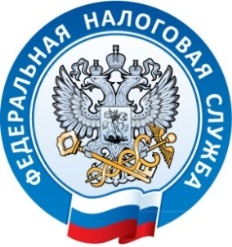                                   УФНС России по Республике Крым                                                                                                     г. Симферополь, ул. А. Невского, 29                                                                                                      тел. +7(3652) 66-75-14                                                                                                    16.07.2021Выявление фактов реализации табачной продукции без специальных марок для маркировки – повод для привлечения к ответственностиВ июле сотрудниками мобильной оперативной группы УФНС России                                   по Республике Крым проведены рейдовые мероприятия в г. Симферополе                         по выявлению фактов реализации табачной продукции без специальных (акцизных) марок для маркировки табачной продукции.В результате проведенных мероприятий совместно с органами                               МВД по Республике Крым у двух индивидуальных предпринимателей изъято                 384 пачки сигарет без специальных (акцизных) марок.	Информация о выявленных нарушениях направлена в Роспотребнадзор для принятия решения о привлечении предпринимателей к административной ответственности. Нарушителям грозят достаточно внушительные штрафы – в соответствии с ч. 4 ст.  15.12 КоАП сумма взыскания может составить от 10 до 15 тысяч рублей.